舒交办函〔2019〕7号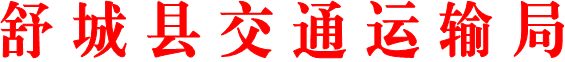 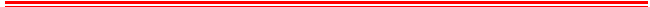 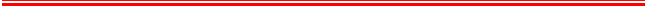 	舒城县交通运输局关于县十七届人大三次会议第37号代表建议答复的函姜逢铸、施申美、梁秀恕、王小丽、徐为照、张红柳、吴本君、朱德志、黄庆敏、王祥东代表：你们在县十七届人大三次会议期间提出的《关于加快实施柏林乡马松村与干汊河镇新陶村道路拓宽改造工程》建议收悉。经研究办理， 现答复如下：马松村和平组与新陶村三塘组连接道路，长约0.5公里。道路主要位于干汊河镇新陶村境内，是柏林乡马松村出行干汊河镇重要通道。项目改造需占用新陶村田地，收益主要是马松村群众，造成长期道路不能修建。建议，柏林乡政府积极与干汊河镇政府对接、协调、解决。同时，我局将积极给予配合，争取项目早日动工。    衷心感谢各位代表一如既往地关心、支持我县交通运输工作。办复类别:A类办复单位:舒城县交通运输局联系电话:0564-8621191                                             （印章）                            2019年6月24日